CSSA STAGE 3 INTERMEDIATE #6                              NAME ___________________________________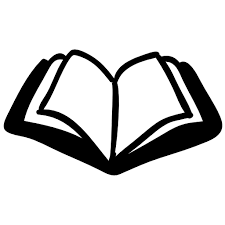 Read 1 Kings 10v24 – 11v43Who is Speaking to Whom & Fill in the Blanks? (KJV)1.	“Forasmuch as this is done of thee, and ________ hast not kept my _____________ and my _____________, which I have commanded thee, I will surely ________ the _____________ from thee, and will give it to thy ___________.”_______________ speaking to _____________ (11v ____)2.	“Notwithstanding in ______ days I will not do it for __________ thy father's sake: but I will ______ it out of the ________ of thy ______.” _________________ speaking to _________________ (11v ____)3.	“Howbeit I will not _______ away all the ______________; but will give _______ tribe to thy _____ for __________ my servant's sake, and for ________________ sake which I have chosen.” ______________ speaking to _________________ (11v ____)4.	“Because that they have _________________ me, and have ______________ Ashtoreth the goddess of the Zidonians, ____________ the god of the Moabites, and ____________ the god of the children of Ammon, and have not _____________ in my ways, to do that which is _________ in mine eyes, and to ____________ my statutes and my ________________, as did __________ his father.” ______________ speaking to _________________ (11v ____)Word Definition (Look up the following words in a Strong’s Concordance to find out what they mean)5.	Ashtoreth 	6.	Milcom 	7.	Chemosh 	8.	Molech 	9.	Hadad 	10.	Rezon 	11.	Jeroboam 	Short Answer/Essay12.	Why did people come to see Solomon year after year? 	13.	How would you feel if people kept coming to you to answer their questions because you were so wise? 	14.	How do you think it might have affected Solomon? 	15.	What did Solomon accumulate that God said no king of Israel should?	16.	Give scriptural reference to support this. 	.17.	What do you think was the reason for this rule by God? 		 18.	What was Solomon’s greatest weakness? 	19.	Why did Solomon serve other gods when he knew that it was wrong? 		_______________________________________________________	20.	List the four foreign gods that Solomon went after when he was old. List also some things the people did who worshipped these gods and state why our God would be upset with this.	1.		_______________________________________________________		2.		_______________________________________________________		3.		_______________________________________________________		4.		_______________________________________________________	21.	How many times did God appear to Solomon? 	.22.	We are told that God was angry with Solomon. Why didn’t God punish him as soon as He became angry?				 	_______________________________________________________	23.	What did God “say” to Solomon to try to get him to change his ways? 	24.	What did God “do” to Solomon to try to get him to change his ways? 		_______________________________________________________	25.	How do you think God works with us?	.26.	What was Solomon’s response to God’s attempts to correct his ways?	27.	Find a passage elsewhere in the bible (not Kings or Chronicles) that refers to Solomon and his sin? 	28.	What is the lesson found there for us and for whoever was being spoken to? 					 29.	What lessons do you think God wants us to learn from the record of Solomon’s later life? 		_______________________________________________________	